March – Week of March 13 to 17, 2017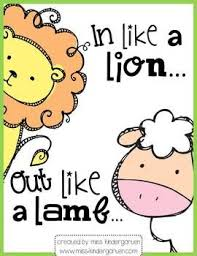 Sight Words:  I   is   a   his   an   on   and   off   can   up   at   no   mom   yes   dad he   we   me   be   had   in   it   like   to   the  then   or   for  of  love  you  from that  with was.Reading Strategies:  Eagle Eye – using pictures to help us word solve.  Lips the Fish – saying the first sound of an unknown word and reading ahead…go back and reread to solve the unknown word.  Stretchy Snake – blending sounds and then saying the word.  Chunky monkey – noticing the little words in a bigger word.Phonemic Awareness:  Stretching and Blending to read/write short/long vowel words.  Identifying the ending sound in a word continued.Math:  We continue to develop number sense; sequencing, recognizing familiar arrangements, relating numerals to respective quantities, representing/describing numbers.  Using direct comparisons to compare two objects based on a single attribute, such as length (height), mass (weight) and volume (capacity).You and Your World: Recognize change and individual differences, which include, e.g., height, shoe size and hair colour.  Children grow at different rates.  Positive body image.Jolly Phonics:  Review of all letters and sounds incl. ‘qu’.  ‘Qu’ stick like glue in a word. Monday – Read new home reading book.  Support your child in using the above reading strategies to solve unknown words.  Have your child tell you what the story was about.Tuesday – Play Roll, Say, Keep using all of your sight words.  Read home reading for second night. Wednesday – Read new home reading book. Have your child tell you what the story was about. Play Word Walk!  Write the words on large pieces of paper and spread these out on the floor.  Walk from word to word reading each word as you walk on it!  If you have lots of energy you can change this to Word Jump and jump from word to word!Thursday – Home Reading Second night. Play Word Walk!  Write the words on large pieces of paper and spread these out on the floor.  Walk from word to word reading each word as you walk on it!  If you have lots of energy you can change this to Word Jump and jump from word to word.Dates to Remember:  March 17th St. Patrick’s Day – Wear Green!  April 3 – Report cards go home.  April 10 – No School for students – Professional Development for teachers in the morning / Parent-Teacher Interviews in the afternoon and evening (I will be sending a form home to sign up for your interview time).  